Les régimes totalitaires dans les années 30 :Introduction :Observation carte p.48 : Q.1Dans les années 30, l’Europe se compose de régimes démocratiques, autoritaires et totalitaires : la Russie, l’Allemagne et l’Italie sont les trois régimes totalitaires d’Europe (p.48).Problématique :Qu’est-ce qu’un régime totalitaire ? Quelles sont les caractéristiques des régimes totalitaires russe et allemand ?Qu’est-ce qu’un régime totalitaire ?P.50/51 : questions 1 à 3 :Correction : 1) Le régime totalitaire est dirigé par un chef, à la fois aimé et craint, autoritaire et puissant, portant avec force et détermination les valeurs de son parti (communiste avec Staline, nazi avec Hitler). 2) Les quatre caractéristiques des régimes totalitaires sont :- Existence d’un parti unique.- Existence d’une idéologie d’Etat.- Instauration d’une politique de la terreur.- Contrôle et endoctrinement des sociétés.3) Les régimes totalitaires surveillent les citoyens à travers différents types d’organisations : propagande & bourrage de crâne (cinéma, presse) glorifiant le régime, censure, organisation de voyages pour la jeunesse dans des camps de vacances gérés par des partis, syndicats de l’Etat surveillant les entreprises, service militaire obligatoire (3 ans)…Je retiens, en résumé des réponses aux questions 1, 2 et 3 p. 51 :1) Un régime totalitaire est un système politique reposant sur l’existence d’un seul parti unique (communiste ou nazi par exemple), commandé par un chef fort et autoritaire (un dictateur), n’autorisant aucune opposition aux initiatives du parti.2) Un régime totalitaire repose sur une idéologie c'est-à-dire un ensemble d’idées propres au parti unique qui dirige le pays et imposées à la population par la propagande et la terreur de masse.3) Un régime totalitaire contrôle enfin toute la société (rôle de la censure, contrôle de la justice, encadrement de la jeunesse…) pour pouvoir endoctriner la population et lui transmettre l’ensemble de ses idées.Le régime totalitaire soviétique :Un régime fondé par Lénine (1917-1924)… :Fiche 8 (correction sur le fichier) Je retiens :En octobre 1917, Lénine arrive au pouvoir par la révolution russe et impose le communisme avec l’aide de son parti bolchévique. L’idéologie du communisme repose sur l’instauration d’une société sans classes où la propriété privée serait abolie et les intérêts des ouvriers et des paysans mieux défendus. Pour imposer le communisme, Lénine s’impose comme un dictateur : il rétablit la censure, crée une police politique (la Tcheka) pour traquer les opposants au nouveau régime et prend le contrôle des tribunaux et de l’économie.Il crée la IIIe Internationale, une organisation visant à étendre l’idéologie communiste dans les autres pays du monde.…qui s’est consolidé sous Staline (1924-1953) :Dossier p. 52/53 : répondre aux questions (à finir à la maison). Correction : 1) Les objectifs de la collectivisation des terres sont augmenter la production agricole et rendre la terre aux paysans les plus modestes (en se débarrassant des plus riches : rôle de l’Etat). 2)  Cette image donne une vision facile et « joyeuse »  de la collectivisation des terres.3) L’Etat a imposé la collectivisation par la terreur et la violence envers les koulaks (paysans aisés). 4) Les koulaks sont qualifiés de « parasites ». 5) Les koulaks sont arrêtés et déportés dans des camps de travail par la Guépéou (la police politique, ancien Tcheka). 6) Le régime utilise la propagande pour convaincre la population de la nécessité d’éliminer les koulaks. Je retiens :A la mort de Lénine, Staline arrive au pouvoir : il instaure d’abord une consolidation économique du régime par la prise de contrôle des moyens de production et la collectivisation des terres. Le recours à la dékoulakisation (en 1929-30) lui permet d’éliminer les paysans aisés (les koulaks), détenant des terres privées et d’offrir les terres aux paysans plus modestes.L’année 1929 est celle du « Grand Tournant » économique stalinien. …et qui repose sur la violence et la terreur de masse :Documents 4 et 5 p. 55Je retiens :Pour affirmer la mise en place de sa dictature et devenir le maître du pays, Staline s’est ensuite débarrassé des opposants au régime en organisant des procès truqués les condamnant à mort ou en les faisant déporter au nord dans des camps de travail nommés les Goulags (en Sibérie). C’est la « Grande Terreur » stalinienne. Le régime totalitaire nazi :La mise en place du régime d’Adolf Hitler :Texte « L’instauration de la dictature nazie » + questions + Doc 2 p.58 : DachauJe retiens :Le régime nazi repose sur un parti unique : le Parti nazi. Son chef est Adolf Hitler (1933-1945), nommé Chancelier d’Allemagne (chef du gouvernement) en 1933. A son arrivée au pouvoir, Hitler restreint la plupart des droits (ex : de réunion) et des libertés (ex : de la presse) pour imposer sa dictature. Il crée également un camp de concentration à Dachau pour y emprisonner les opposants au parti nazi. « Ein Volk, ein Reich, ein Führer” => écriture et explication au tableau.Une idéologie basée sur la « race » et l’antisémitisme :Dossier p. 56/57 Q. 1 à 6.Je retiens :L’idéologie du régime nazi repose sur l’antisémitisme (la haine des juifs) et une conception raciste du monde.Pour Hitler, les Allemands sont la « race aryenne » c’est-à-dire la race supérieure. Les juifs, les malades, les handicapés, les Tziganes ou les Africains sont considérés comme des non aryens c'est-à-dire des personnes de race inférieure, à éliminer. En 1935, par les lois de Nuremberg, Hitler exclut les juifs de la société qui deviennent la cible de violences antisémites comme lors de la Nuit de cristal du 09-10 novembre 1938.La propagande nazie et l’éducation au nazisme de la société Allemande : Etude de l’affiche « Vive l’Allemagne » 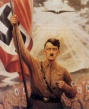 L’embrigadement de la jeunesse Allemande (doc 3 p. 59 Q. 3)Je retiens :La propagande nazie joue un rôle important dans la mise en place du régime et l’endoctrinement du peuple à l’idéologie du parti.La jeunesse allemande est également éduquée au nazisme dans le cadre des Jeunesses hitlériennes, encadrées par des organisations nazies. CONCLUSION :Remilitarisation de l’Allemagne : doc 7 (« le plan de quatre ans ») p. 59 + 2e partie fiche 12